UPAYA MENINGKATKAN KEMAMPUAN KOGNITIF ANAK USIA DINI KELOMPOK B MELALUI KEGIATAN SENAM OTAK TK AISYIYAH BUSTANUL ATHFAL 20 MEDAN DENAI T.A 2020-2021SKRIPSIOleh:Nur Hafni Fadila SikumbangNPM   171424002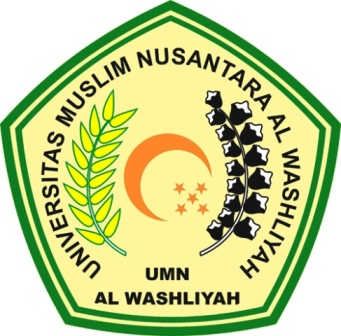 FAKULTAS KEGURUAN DAN ILMU PENDIDIKANUNIVERSITAS MUSLIM NUSANTARA AL WASHLIYAHMEDAN2020